Plany wydawnicze MCK w 2017 roku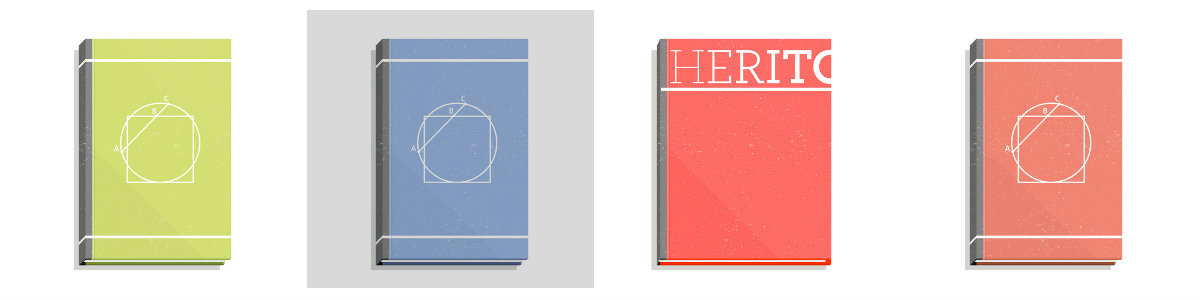 W programie wydawniczym MCK na 2017 rok znajdą się książki eseistyczne, prace naukowe z zakresu dziedzictwa, publikacje pokonferencyjne, albumy oraz kolejne tematyczne numery wydawanego od 2010 roku kwartalnika „Herito”.  W serii Biblioteka Europy Środka ukażą się trzy publikacje. Pierwszą będzie książka Larry’ego Wolffa pt. Wynalezienie Europy Wschodniej. Amerykański historyk dowodzi w niej, że podział kontynentu europejskiego na biedny Wschód i bogaty Zachód zawdzięczamy filozofom doby oświecenia. Premierę zaplanowano na październik.Podczas Festiwalu Conrada w Krakowie (23-29 października 2017) swoją premierę będzie miał zbiór esejów jednego z najwybitniejszych współczesnych pisarzy chorwackich, laureata Literackiej Nagrody Europy Środkowej Angelus w 2012 roku - Miljenko Jergovića. Wybór tekstów pt. Cytryna, muszkat i kurkuma. Widziane z Zagrzebia przygotowany został specjalnie dla polskiego czytelnika przez tłumaczkę Magdalenę Petryńską. Pod koniec 2017 roku ukaże się książka nestora słowackiej historiografii Ľubomíra Liptáka, który w świadomości narodowej naszych południowych sąsiadów znajduje mnóstwo niepewnych odpowiedzi na pytania o sprawy pozornie elementarne. Stroniący od bezkrytycznej apologetyki badacz podejmuj tematy, takie jak miejsce Słowaków w Europie czy podejście do historii i kultury. Premiera książki pt. Słowacy. Stulecie dłuższe niż sto lat w grudniu 2017.  Kolejne numery kwartalnika „Herito” poświęcone będą następującym tematom: Węgry (premiera w kwietniu 2017), Kraków i świat (premiera w czerwcu), różnowiercy (premiera nr 28: październik 2017), dziedzictwo kłopotliwe (premiera nr 29: grudzień 2017).W 2017 roku zaplanowało również wydanie 4 dwujęzycznych – polsko-angielskich albumów towarzyszących wystawom prezentowanym w galerii MCK. Będą to: Zsolnay. Węgierska secesja (kwiecień 2017), Ivan Meštrović. Adriatycka epopeja (lipiec 2017), Michał Korta. Balkan Playground (październik 2017), Lwów wobec nowoczesności (listopad 2017).Szczególne miejsce wśród wydawnictw MCK zajmuje seria poświęcona badaniom nad sztuką i dziedzictwem ziem wschodnich dawnej Rzeczpospolitej. W 2017 roku ukażą się publikacje dotyczące kościołów i klasztorów rzymskokatolickich dawnego województwa nowogródzkiego (część II, tom 5) oraz brzeskolitewskiego (część V, tom 4).